TCFINDIKLI KAYMAKAMLIĞI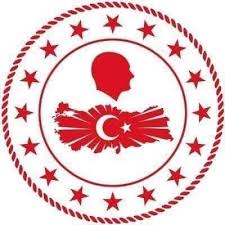 “SALGIN DÖNEMİ OKULA DÖNME ÖZLEMİ”KONULU ÖDÜLLÜ RESİM, ŞİİR VE KOMPOZİSYON YARIŞMASIİLKOKUL, ORTAOKUL ve LİSE ÖĞRENCİLERİ ARASINDA “SALGIN DÖNEMİ OKULA DÖNME ÖZLEMİ”  KONULU  YARIŞMA ŞARTNAMELERİİLKOKUL ÖĞRENCİLERİ ARASINDA“SALGIN DÖNEMİ OKULA DÖNME ÖZLEMİ” TEMALI RESİM YARIŞMASI ŞARTNAMESİ      Fındıklı Kaymakamlığı ve Fındıklı İlçe Milli Eğitim Müdürlüğü işbirliğiyle Fındıklı İlçe Milli Eğitim Müdürlüğüne bağlı resmi tüm ilkokul kurumlarından öğrencilerin katılabileceği “Salgın Döneminde Okula Dönme Özlemi” temalı resim yarışması düzenlenecektir.Yarışmanın AmacıDüzenlenen yarışma ile geleceğin Türkiye’sini şekillendirecek olan çocuklarımızın; resim yoluyla kendilerini özgürce ifade edebilmeleri, var olan yeteneklerini ortaya çıkarmaları, yaşanan Pandemi Döneminde okullarından uzak kalmanın her yönden nasıl bir etki ortaya koyduğu konusunda  farkındalık oluşturulmaları amaçlanmıştır.Şartnamenin KapsamıBu şartname, yukarıda amacı ve teması belirtilen yarışmaya katılım şartlarını, eserlerde aranacak şartları, başvuru şeklini, yapılacak değerlendirmeyi ve ödüllendirme ile yarışma takvimine ilişkin yöntem ve esasları kapsamaktadır.Yarışmaya Katılım ŞartlarıYarışmaya Fındıklı ilçesinde bulunan, Millî Eğitim Bakanlığına bağlı resmi tüm ilkokullardan öğrenciler katılabilecektir.Eserler, okul müdürlüklerine elden teslim edilecektir.Eserler herhangi bir yarışmaya katılmamış, ödül almamış ve herhangi bir yerde yayımlanmamış olacaktır.Teslim edilen eserler ödül töreninden önce hiçbir yerde paylaşılamaz ve yayımlanamaz.Yarışmaya katılan eserlerin tüm hakkı Fındıklı Kaymakamlığına ait olacaktır.Yarışmaya katılan öğrenciler ve velileri tarafından bu şartnamede belirtilen tüm hususlar kabul edilmiş sayılacaktır.Yarışmaya katılacak öğrencilerin velileri ekte yer alan ‘’Taahhütname’’yi doldurarak imzalayacaktır. Eserlerde “Salgın Döneminde Okula Dönme Özlemi” teması işlenecektir.Her katılımcı yarışmaya yalnızca 1 (bir) eserle katılabilecektir.Eserler 35x50 cm boyutunda resim kâğıdına (arka yüzü kullanılmayarak) sulu boya ve pastel boya kullanılarak yapılacaktır.(Resimler iki mukavva arasında korunaklı bir şekilde gönderilecektir.)Katılımcı öğrencinin; adı, soyadı, okulu ve sınıfı eserin arkasına yazılacaktır.Yarışmaya katılacak öğrencilerin  velileri ekte yer alan “Taahhütname’’yi doldurarak imzalayacaktırDiğer HususlarYarışmaya katılacak eserlerin değerlendirmeleri; seçici kurul tarafından yapılacaktır. Yarışma ile ilgili duyurular Fındıklı İlçe Milli Eğitim Müdürlüğü tarafından okul müdürlüklerince yapılacaktır.İlçe Milli Eğitim Müdürlüğüne gönderilen eserler iade edilmeyecektir.Eserlerin belirlenen tarihe kadar okul müdürlüklerine teslim edilmiş olması gerekmektedir.Okul müdürlükleri tarafından teslim alınan eserlerin ön değerlendirmesi okullarda kurulan secici kurullar tarafından yapılacak ve dereceye giren en fazla 3 eser belirlenen tarihe kadar Fındıklı İlçe Milli Eğitim Müdürlüğüne teslim edilmesi gerekmektedir.Seçici KurulFındıklı İlçe Milli Eğitim Müdürlüğünce Eğitim Öğretin Yılı başında oluşturulan Eser İnceleme ve Değerlendirme Kurulları Tarafından yapılacaktır.ÖdüllendirmeFındıklı Kaymakamlığı tarafından belirlenecektir. Yarışma TakvimiYarışmanın takvimi aşağıdaki şekilde planlanmıştır.EKİLKOKUL ÖĞRENCİLERİ ARASINDA YAPILAN“SALGIN DÖNEMİ OKULA DÖNME ÖZLEMİ” TEMALI RESİM YARIŞMASITAAHHÜTNAMEAşağıda bilgileri verilen, velisi olduğum öğrencinin Fındıklı Kaymakamlığı ve Fındıklı İlçe Milli Eğitim Müdürlüğü işbirliğiyle düzenlenen ve teması “Salgın Döneminde Okula Dönme Özlemi” olarak belirlenen resim yarışması için teslim ettiği eserden telif talebimin olmayacağını, eserle ilgili tüm yasal sorumluluğun tarafıma ait olacağını ve kullanım haklarını Fındıklı Kaymakamlığına devrettiğimi ve bu taahhütnamenin bir suretini yarışma metni ile birlikte gönderdiğimi beyan ve taahhüt ederim..ÖĞRENCİ BİLGİLERİVELİNİN;ADI – SOYADI    :	TELEFON	    :İMZA		    :------------------------------------------------------------------------------------------------------------------------------------------------------------ORTAOKUL ÖĞRENCİLERİ ARASINDA“SALGIN DÖNEMİ OKULA DÖNME ÖZLEMİ” TEMALI ŞİİR YARIŞMASI ŞARTNAMESİ Fındıklı Kaymakamlığı ve Fındıklı İlçe Milli Eğitim Müdürlüğü işbirliğiyle Fındıklı İlçe Milli Eğitim Müdürlüğüne bağlı resmi tüm ortaokul kurumlarından öğrencilerin katılabileceği  “Salgın Döneminde Okula Dönme Özlemi” temalı Şiir yarışması düzenlenecektir.Yarışmanın AmacıDüzenlenen yarışma ile geleceğin Türkiye’sini şekillendirecek olan çocuklarımızın; Şiir yoluyla kendilerini özgürce ifade edebilmeleri, var olan yeteneklerini ortaya çıkarmaları, yaşanan Pandemi Döneminde okullarından uzak kalmanın her yönden nasıl bir etki ortaya koyduğu konusunda  farkındalık oluşturulmaları amaçlanmıştır.Şartnamenin KapsamıBu şartname, yukarıda amacı ve teması belirtilen yarışmaya katılım şartlarını, eserlerde aranacak şartları, başvuru şeklini, yapılacak değerlendirmeyi ve ödüllendirme ile yarışma takvimine ilişkin yöntem ve esasları kapsamaktadır.Yarışmaya Katılım ŞartlarıYarışmaya Fındıklı ilçesinde bulunan, Millî Eğitim Bakanlığına bağlı resmi tüm ortaokul öğrencileri katılabileceklerdir.Her kâğıdın sol alt köşesine katılımcı öğrencinin; adı, soyadı, okulunun adı ve telefon numarası (okul ve veli telefonu ) yazılacaktır.Eserler, okul müdürlüklerine elden teslim edilecektir.Eserler ödül töreni tarihinden önce herhangi bir yarışmaya katılmamış, ödül almamış ve herhangi bir yerde yayımlanmamış olacaktır.Teslim edilen eserler ödül töreninden önce hiçbir yerde paylaşılamaz ve yayımlanamaz.Yarışmaya katılan eserlerin tüm hakkı Fındıklı Kaymakamlığına  ait olacaktır.Yarışmaya katılan öğrenci ve velileri bu şartnamede belirtilen tüm hususları kabul etmiş sayılacaktır. Eserlerde “Salgın Döneminde Okula Dönme Özlemi” teması işlenecektir.Her katılımcı yarışmaya yalnızca 1 (bir) eserle katılabilecektir.Eserler özgün, Türkçenin dil ve söyleyiş kurallarına uygun olacaktır.Şiir en az 2, en fazla 5 kıtadan oluşacaktır.Eserler, bilgisayarda Word formatında, A4 boyutundaki kâğıda, Times New Roman yazı tipi ile 12 punto ve 1,5 satır aralıklı olarak yazılacaktır.Yarışmaya katılacak öğrencilerin  velileri ekte yer alan “Taahhütname’’yi doldurarak imzalayacaktır.Diğer HususlarYarışmaya katılacak eserlerin değerlendirmeleri; seçici kurul tarafından yapılacaktır. Yarışma ile ilgili duyurular Fındıklı İlçe Milli Eğitim Müdürlüğü tarafından okul müdürlüklerince yapılacaktır.İlçe Milli Eğitim Müdürlüğüne gönderilen eserler iade edilmeyecektir.Eserlerin belirlenen tarihe kadar okul müdürlüklerine teslim edilmiş olması gerekmektedir.Okul müdürlükleri tarafından teslim alınan eserlerin ön değerlendirmesi okullarda kurulan secici kurullar tarafından yapılacak ve dereceye giren en fazla 3 eser belirlenen tarihe kadar Fındıklı İlçe Milli Eğitim Müdürlüğüne teslim edilmesi gerekmektedir.Seçici KurulFındıklı İlçe Milli Eğitim Müdürlüğünce Eğitim Öğretin Yılı başında oluşturulan Eser İnceleme ve Değerlendirme Kurulları Tarafından yapılacaktır.ÖdüllendirmeFındıklı Kaymakamlığı tarafından belirlenecektir. Yarışma TakvimiYarışmanın takvimi aşağıdaki şekilde planlanmıştır.EKORTAOKUL  ÖĞRENCİLERİ ARASINDA YAPILAN“SALGIN DÖNEMİ OKULA DÖNME ÖZLEMİ” TEMALI ŞİİR YARIŞMASITAAHHÜTNAMEAşağıda bilgileri verilen, velisi olduğum öğrencinin Fındıklı Kaymakamlığı ve Fındıklı İlçe Milli Eğitim Müdürlüğü işbirliğiyle düzenlenen ve teması “Salgın Döneminde Okula Dönme Özlemi” olarak belirlenen resim yarışması için teslim ettiği eserden telif talebimin olmayacağını, eserle ilgili tüm yasal sorumluluğun tarafıma ait olacağını ve kullanım haklarını Fındıklı Kaymakamlığına devrettiğimi ve bu taahhütnamenin bir suretini yarışma metni ile birlikte gönderdiğimi beyan ve taahhüt ederim..ÖĞRENCİ BİLGİLERİVELİNİN;ADI – SOYADI    :	TELEFON	    :İMZA		    :------------------------------------------------------------------------------------------------------------------------------------------------------------LİSE ÖĞRENCİLERİ ARASINDA“SALGIN DÖNEMİ OKULA DÖNME ÖZLEMİ” TEMALI KOMPOZİSYON YARIŞMASI ŞARTNAMESİFındıklı Kaymakamlığı ve Fındıklı İlçe Milli Eğitim Müdürlüğü işbirliğiyle Fındıklı İlçe Milli Eğitim Müdürlüğüne bağlı resmi tüm ortaokul kurumlarından öğrencilerin katılabileceği  “Salgın Döneminde Okula Dönme Özlemi” temalı Kompozisyon yarışması düzenlenecektir. Yarışmanın AmacıDüzenlenen yarışma ile geleceğin Türkiye’sini şekillendirecek olan çocuklarımızın; Şiir yoluyla kendilerini özgürce ifade edebilmeleri, var olan yeteneklerini ortaya çıkarmaları, yaşanan Pandemi Döneminde okullarından uzak kalmanın her yönden nasıl bir etki ortaya koyduğu konusunda  farkındalık oluşturulmaları amaçlanmıştır.Şartnamenin KapsamıBu şartname, yukarıda amacı ve teması belirtilen yarışmaya katılacakları, eserlerde aranacak şartları, başvuru şeklini, yapılacak değerlendirmeyi, ödüllendirme ve ödül töreni ile yarışma takvimine ilişkin yöntem ve esasları kapsamaktadır.Yarışmaya Katılım ŞartlarıYarışmaya Fındıklı ilçesinde bulunan, Millî Eğitim Bakanlığına bağlı resmi tüm ortaokullardan öğrenciler katılabilecektir.Her kâğıdın sol alt köşesine katılımcı öğrencinin; adı, soyadı, okulunun adı ve telefon numarası (okul ve veli telefonu ) yazılacaktır.Eserler, okul müdürlüklerine elden teslim edilecektir.Eserler ödül töreni tarihinden önce herhangi bir yarışmaya katılmamış, ödül almamış ve herhangi bir yerde yayımlanmamış olacaktır.Teslim edilen eserler ödül töreninden önce hiçbir yerde paylaşılamaz ve yayımlanamaz.Yarışmaya katılan eserlerin tüm hakkı Fındıklı Kaymakamlığına ait olacaktır.Yarışmaya katılan öğrenci ve velileri bu şartnamede belirtilen tüm hususları kabul etmiş sayılacaktır.Yarışmaya katılacak öğrencilerin velileri ekte yer alan ‘’Taahhütname’’yi doldurarak imzalayacaktır. Eserlerde “Salgın Döneminde Okula Dönme Özlemi” teması işlenecektir. Her katılımcı yarışmaya yalnızca 1 (bir) eserle katılabilecektir.Eserler özgün, Türkçenin dil ve söyleyiş kurallarına uygun olacaktır.Eserler, bilgisayarda Word formatında, A4 boyutundaki kâğıda, Times New Roman yazı tipi ile 12 punto, 1,5 satır aralıklı ve 1.200 kelimeyi geçmeyecek şekilde yazılacaktır.Yarışmaya katılacak öğrenciler ve 18 yaşını doldurmamış öğrencilerin velileri ekte yer alan “Taahhütname’’yi doldurarak imzalayacaktır.Diğer HususlarYarışmaya katılacak eserlerin değerlendirmeleri; seçici kurul tarafından yapılacaktır. Yarışma ile ilgili duyurular Fındıklı İlçe Milli Eğitim Müdürlüğü tarafından okul müdürlüklerince yapılacaktır.İlçe Milli Eğitim Müdürlüğüne gönderilen eserler iade edilmeyecektir.Eserlerin belirlenen tarihe kadar okul müdürlüklerine teslim edilmiş olması gerekmektedir.Okul müdürlükleri tarafından teslim alınan eserlerin ön değerlendirmesi okullarda kurulan secici kurullar tarafından yapılacak ve dereceye giren en fazla 3 eser belirlenen tarihe kadar Fındıklı İlçe Milli Eğitim Müdürlüğüne teslim edilmesi gerekmektedir.Seçici KurulFındıklı İlçe Milli Eğitim Müdürlüğünce Eğitim Öğretin Yılı başında oluşturulan Eser İnceleme ve Değerlendirme Kurulları Tarafından yapılacaktır.ÖdüllendirmeFındıklı Kaymakamlığı tarafından belirlenecektir. Yarışma TakvimiYarışmanın takvimi aşağıdaki şekilde planlanmıştır.EKLİSE ÖĞRENCİLERİ ARASINDA YAPILAN“SALGIN DÖNEMİ OKULA DÖNME ÖZLEMİ” TEMALI RESİM YARIŞMASITAAHHÜTNAMEAşağıda bilgileri verilen, velisi olduğum öğrencinin Fındıklı Kaymakamlığı ve Fındıklı İlçe Milli Eğitim Müdürlüğü işbirliğiyle düzenlenen ve teması “Salgın Döneminde Okula Dönme Özlemi” olarak belirlenen resim yarışması için teslim ettiği eserden telif talebimin olmayacağını, eserle ilgili tüm yasal sorumluluğun tarafıma ait olacağını ve kullanım haklarını Fındıklı Kaymakamlığına devrettiğimi ve bu taahhütnamenin bir suretini yarışma metni ile birlikte gönderdiğimi beyan ve taahhüt ederim..ÖĞRENCİ BİLGİLERİVELİNİN;ADI – SOYADI    :	TELEFON	    :İMZA		    :-----------------------------------------------------------------------------------------------------------------18 YAŞINI DOLDURMAYAN ÖĞRENCİLER İÇİNYukarıda bilgileri verilen, velisi olduğum öğrencinin Fındıklı Kaymakamlığı ve Fındıklı İlçe Milli Eğitim Müdürlüğü işbirliğiyle düzenlenen ve teması “Salgın Döneminde Okula Dönme Özlemi” olarak belirlenen Kompozisyon yarışması için teslim ettiği eserden telif talebimin olmayacağını, eserle ilgili tüm yasal sorumluluğun tarafıma ait olacağını ve kullanım haklarını Fındıklı Kaymakamlığına devrettiğimi ve bu taahhütnamenin bir suretini yarışma metni ile birlikte gönderdiğimi beyan ve taahhüt ederim..VELİNİN;ADI – SOYADI:TELEFON:İMZABaşvuru Süresi                       28 Aralık 2020 -19 Şubat 2021Okullardan İlçe Milli Eğitim Müdürlüğüne Teslim Edilmesi                       19-26 Şubat 2021 Değerlendirme                       01/03/2021 Dereceye Giren Eserlerin Açıklanması                       02/03/2021Ödül ve Ödül Töreniİlk 3 Dereceye girenlere Tablet verilecektir. Ödül Töreni ise Pandemi ve Eğitim  Şartlarına  göre Sonradan Belirlenecektir.ADI – SOYADI:T.C. KİMLİK NUMARASI:OKULU:SINIFI VE OKUL NUMARASI :ADRESBaşvuru Süresi                       28 Aralık 2020 -19 Şubat 2021Okullardan İlçe Milli Eğitim Müdürlüğüne Teslim Edilmesi                       19-26 Şubat 2021 Değerlendirme                       01/03/2021 Dereceye Giren Eserlerin Açıklanması                       02/03/2021Ödül ve Ödül Töreniİlk 3 Dereceye girenlere Tablet verilecektir. Ödül Töreni ise Pandemi ve Eğitim  Şartlarına  göre Sonradan Belirlenecektir.ADI – SOYADI:T.C. KİMLİK NUMARASI:OKULU:SINIFI VE OKUL NUMARASI :ADRESBaşvuru Süresi                       28 Aralık 2020 -19 Şubat 2021Okullardan İlçe Milli Eğitim Müdürlüğüne Teslim Edilmesi                       19-26 Şubat 2021 Değerlendirme                       01/03/2021 Dereceye Giren Eserlerin Açıklanması                       02/03/2021Ödül ve Ödül Töreniİlk 3 Dereceye girenlere Tablet verilecektir. Ödül Töreni ise Pandemi ve Eğitim  Şartlarına  göre Sonradan Belirlenecektir.ADI – SOYADI:T.C. KİMLİK NUMARASI:OKULU:SINIFI VE OKUL NUMARASI :ADRES